Adviesraad Sociaal Domein Molenlanden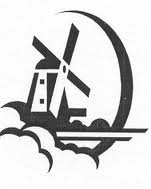 	Secretariaat: Ingeborg van der Steen	M:06 21 63 94 22	E: ingeborg.vandersteen@jouwgemeente.nlBeknopt verslag van de vergadering d.d. 25 augustus 2022Aanwezig:	Casper van den Berg, Peter van den Bosch, Catharien Bot, Frans Hakkesteeg, Frans de Jong, Margreet Hoeijenbos, Cor Resseler, Jan Simons, Marja de Vries en Ingeborg van der SteenTevens aanwezig: 	Annette SchollaartAfwezig: 	Sylvia Bouwmeester (met kennisgeving)Gast:	Marloes Beijer (Bibliotheek AanZet), Bali Herlaar (Platform Liesveld)Opening en mededelingenDe voorzitter opent de vergadering en heet iedereen van harte welkom. In het bijzonder Marloes Beijer, Bali Herlaar en Annette Schollaart. Marloes is aanwezig vanuit Bibliotheek Aanzet om te vertellen over het onderwerp laaggeletterdheid. Bali Herlaar is aanwezig in verband met het onderwerp Jeugd en vertelt over platform Liesveld. Annette woont een aantal vergaderingen bij om zo tot een afweging te komen of lid zijn van de Adviesraad iets is wat bij haar past.Marloes Beijer krijgt het woord.Marloes heeft 16 jaar ervaring opgedaan binnen het sociaal domein en heeft ook in de WMO-adviesraad van Molenwaard gezeten. Nu is zij werkzaam als coördinator Basisvaardigheden bij bibliotheek Aanzet en zit in een team met 2 docenten. Het team biedt ondersteuning op 3 gebieden:TaalRekenen voor volwassenenDigitale vaardighedenIn Molenlanden zijn er 15 vrijwilligers op 7 vestigingen, dit is niet voldoende, daarom wordt er actief gezocht naar meer vrijwilligers.Elke maand organiseren de vestigingen van bibliotheek Aanzet, Taalpunt. Op deze momenten is er een docent aanwezig en kunnen inwoners binnenlopen wanneer ze beter Nederlands willen leren, hulp willen bij lezen of schrijven, of wanneer ze willen oefenen met de computer. Je hoeft geen lid te zijn of je aan te melden en het is gratis. Voor vragen over bijvoorbeeld je mobiele telefoon, smartphone, laptop, internet etc, is er een maandelijks digitaal inloopspreekuur in vestigingen buiten Molenlanden, bijvoorbeeld Papendrecht. Het Informatiepunt Digitale Overheid is ook een product van bibliotheek Aanzet en start in september. Hier wordt hulp geboden over wat te maken heeft met de digitale overheid. Marloes geeft een correctie op het persbericht; het is bemand door een medewerker en niet door een vrijwilliger.Een op de zes mensen heeft moeite op een of meerdere van deze gebieden. De moeilijkst bereikbare doelgroep is de groep Nederlanders (65%) die laaggeletterd zijn. De aanloop op de activiteiten is niet groot. Een van de speerpunten daarom is het zichtbaar maken van het aanbod. Marloes vraagt aan deze activiteiten te denken wanneer er iets georganiseerd wordt in Molenlanden wat raakt aan laaggeletterdheid. Denk hierbij bijvoorbeeld aan de aanwezigheid van de bibliotheek bij een informatiebijeenkomst over de energietoeslag. BrievenwasseretteOm de informatie in de brieven van de gemeente Molenlanden toegankelijker te maken is in samenwerking met de Bibliotheek en vrijwilligers, de Brievenwasserette in het leven geroepen. De eigenaar van de brief, taalvrijwilligers, een docent, de bibliotheek en mensen die moeite hebben (gehad) met taal maken het taalgebruik eenvoudiger en begrijpelijker. Er wordt dus een ambassadeur Eenvoudig Taalgebruik gezocht, een zogeheten Taalwasbaas, iemand die moeite heeft met taal en ambtelijke brieven. Een oproep aan ASDM is om na te denken of ze iemand kennen die hiervoor in aanmerking zou kunnen komen. Marloes Beijer is te benaderen via 06 – 86812026Marloes bedankt voor het aanwezig mogen zijn en de voorzitter bedankt haar voor haar komst.Hierna volgt het reguliere vergadergedeelte.MededelingenDe voorzitter heeft een mail van Casper ontvangen. Casper stopt met de Adviesraad, dat is jammer maar ook een logisch besluit;Menno gaat 3 september trouwen, als cadeau wordt er een bijdrage gegeven voor de operatie van een kindje in Burundi;De voorzitter wijst op een mail ontvangen van de Koepel over een webinar op 19 september over het onderwerp Jeugd;Wethouder Piet Vat sluit weer aan op de vergadering van 7 november;Frans en Peter melden zich aan voor het Regionaal overleg cliëntervaringsonderzoek;14 november is er een workshop Communicatie Adviesraden;Op 22 augustus is de avond van Armoede geweest, Frans, Jan, Catharien en Frans hebben deze bezocht. Aanwezig waren de Voedselbank, Bibliotheek, Diakenen, het nieuwe sociaal raadslid en het sociaal team. Het aantal aanmeldingen bij de Voedselbank is tot nu toe nog niet toegenomen. Thema’s die aan de orde kwamen waren energiearmoede, laaggeletterheid en de vraag hoe je mensen bereikt die in armoede leven. Een energiecoach kan bijvoorbeeld helpend zijn, maar helaas is de bekendheid van een dergelijke coach niet groot. Catharien komt met het idee om de Geldkrant weer te laten drukken, en deze neer te leggen in scholen, bibliotheken, dorpshuizen en -kamers. Mensen zijn, vooral nu, alerter op hun uitgaven, dit zou een reden kunnen zijn waarom er meer interesse voor is voor een dergelijke krant, vermoedt Catharien.Er wordt opgemerkt dat in sommige delen van Molenlanden Het Kontakt te laat wordt bezorgd, waardoor mensen bijvoorbeeld informatieavonden missen.De voorzitter vraagt wie aan wil schuiven aan de transformatietafel, waarin bijvoorbeeld zorgverzekeraars en cliëntraden zitten. Een van de taken die er ligt is zorgen voor ontschotting van de geldstromen in de zorg. De bijeenkomsten zijn eens  per kwartaal. Op dit moment meldt niemand zich hiervoor aan. De voorzitter laat weten dat ASDM geïnteresseerd is maar voorlopig niemand heeft die aan wil schuiven.Ingeborg heeft geïnformeerd bij Ada of zij de notulen wilt plaatsen op de website. Zij heeft hier positief op geantwoord.Ingekomen stukkenEventuele op- en/of aanmerkingen worden tijdens de vergadering besprokenUitgaande stukkenOngevraagd advies Respijtzorg. 	Casper vertelt dat de Seniorenraad is gevraagd ondersteuning te geven meer bekendheid te genereren voor Respijtzorg. Ook Stichting Welzijn gaat hier aandacht aan besteden. Op 1 september vindt hierover een gesprek plaats met de wethouder, de manager van de Groene Wei en Casper.Marja wordt bedank voor haar ongevraagd advies openbaar vervoer in Molenlanden. Het is een actueel onderwerp.Vaststellen agendaDe Organisatiestructuur versie VI wordt doorgeschoven naar de volgende vergadering.Er worden enkele tekstcorrecties aangegeven:Pagina 2, er staat 3x ADSM in plaats van ASDMPagina 3, regel 1; “inbrengt” moet zijn “inbreng”De agenda zal verder ongewijzigd gevolgd worden.Vaststellen verslagen van 23 juni en 25 juli 2022Correctie op het verslag van 23 juni 2022.Pag. 1, punt 3; “23 juni” wordt “23 mei”Na wijziging wordt het verslag van 23 juni vastgesteld. Het verslag van 25 juli wordt ongewijzigd vastgesteld. Beiden kunnen geplaatst worden op de website.Vacatures ASDMZowel Margreet, Casper, Catharien als Jan stappen eind van het jaar uit de adviesraad. De voorzitter vraagt na te denken over het overnemen van het voorzitterschap.De advertentie, om nieuwe leden te werven, staat op de vrijwilligerswebsite en is geplaatst in Het Kontakt, maar helaas is er nog nauwelijks op gereageerd. De advertentie wordt daarom herplaatst in Het Kontakt. De voorzitter verzoekt de leden ook in eigen omgeving rond te vragen naar geïnteresseerden. Jan en Cor benaderen Annemarie Hoekstra van Het Kontakt met de vraag of er een artikel over ASDM geplaatst kan worden, bijvoorbeeld in de vorm van een interview.JeugdCasper heeft voorstellen die hij nog gaat delen, te weten;Reactie op de aanbesteding Jeugdprofessionals en de evaluatie daaropGedachten over de werkwijze van Stichting Welzijn.Brainstormen over een avond met de platformsVorig jaar vond er een informele bijeenkomst van de platforms plaats. Dit jaar is er op 10 oktober weer een bijeenkomst, met de insteek te zoeken naar een samenwerkingsvorm met elkaar.Jan stelt voor Avres uit te nodigen. Zij kunnen toelichten wat er gedaan wordt aan armoede binnen Molenlanden en wat hier aan gedaan wordt. De bedoeling is de avond in november te organiseren. Frans Hakkesteeg en Jan pakken dit op.    Werkbezoek MolenhoeveIedereen is enthousiast over de rondleiding en de informatie die werd verstrekt tijdens het werkbezoek aan de Molenhoeve. Bali Herlaar vertelt dat de Stichting Zorgboeren gesprekken voert met de gemeente over de lage tarieven. Ondanks deze lage tarieven, zijn de eisen die gesteld worden aan zorgboeren net zo hoog en gespecificeerd, als die aan instellingen worden gesteld.De complexiteit van de zorgvraag is toegenomen en daardoor is er meer en hoger gekwalificeerd personeel nodig. Taken worden regelmatig uitgevoerd in eigen tijd. Hetzelfde geldt voor cliënten op PGB-basis, hier gaat de voorkeur ook uit naar cliënten buiten Molenlanden. Tijdens de vorige vergadering is over dit onderwerp gesproken met wethouder Piet Vat. De werkgroep Jeugd gaat hier verder aandacht aan besteden.   Uit de werkgroepenCatharien brengt een uitnodiging onder de aandacht van de Adviesraad Dordrecht, het thema gaat over huisvesting kwetsbare groepen.Frans de Jong geeft aan zich aan te willen sluiten bij de werkgroepen WMO en Welzijn. Marja en Frans maken hiervoor een afspraak.   Tijd en locatie volgende vergaderingDe volgende vergadering vindt plaats op 26 september van 19.30 – 21.30 uur. De locatie wordt nog bepaald.    RondvraagMarja meldt zich aan voor de avonden van De Koepel die gaan over wetgeving.Op de volgende vergadering is Marja niet aanwezigMargreet vertelt over een ‘oude’ oppas die 2 x per week naar het Odensehuis gaat en daar heel enthousiast over is.Margreet is benieuwd naar de stand van zaken rondom het Odensehuis in Molenlanden, het is goed om hier aandacht voor te houden.SluitingNiets meer aan de orde zijnde, sluit de voorzitter de vergadering om 21:30 uur na een ieder bedankt te hebben voor zijn of haar inbreng. Verslag: Ingeborg van der SteenVastgesteld: 26 september 2022